Het profiel= hierop vertel je wie je bent en wat je doet. Vaak staat er een foto bij.De identiteit= wie je officieel bent.Privé= alleen voor jezelfOnline= verbonden met het internetHacken= stelen van een naam en foto’s op internet.Gegevens= feiten over een persoon of over iets.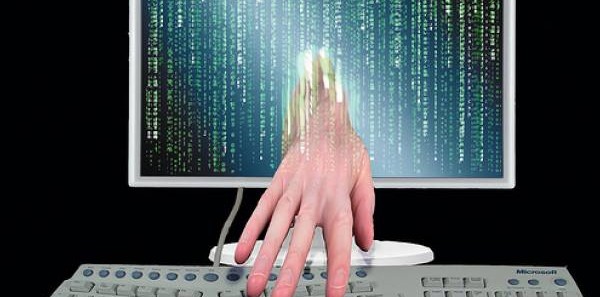 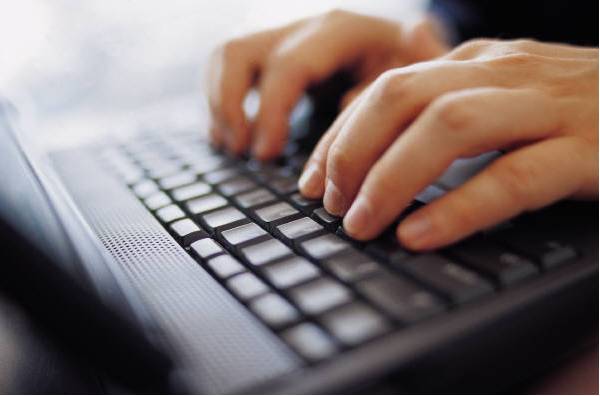 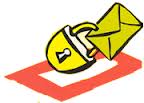 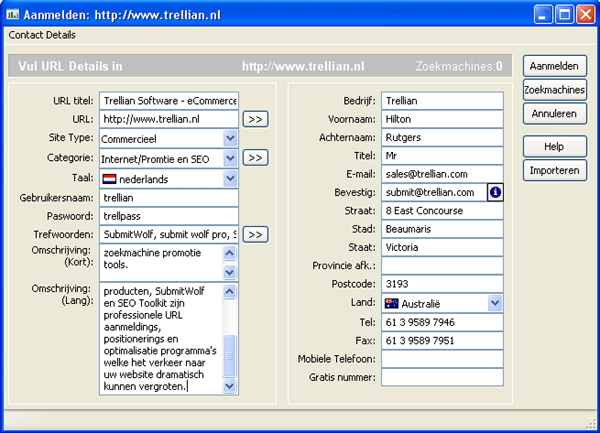 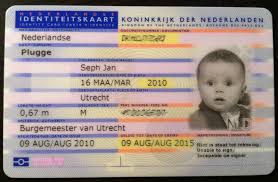 